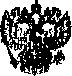 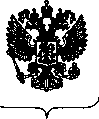 МИНИСТЕРСТВОСТРОИТЕЛЬСТВА И ЖИЛИЩНО-КОММУНАЛЬНОГО
ХОЗЯЙСТВА РОССИЙСКОЙ ФЕДЕРАЦИИ(МИНСТРОЙ РОССИИ)ПРИКАЗОт 1 марта 2018 г                                                                                                   №125/прМоскваОб утверждении типовой формы задания на проектирование
объекта капитального строительства и требований к его подготовкеВ соответствии с абзацем пятым пункта 3 постановления Правительства Российской Федерации от 12 мая 2017 г. № 563 «О порядке и об основаниях заключения контрактов, предметом которых является одновременно выполнение работ по проектированию, строительству и вводу в эксплуатацию объектов капитального строительства, и о внесении изменений в некоторые акты Правительства Российской Федерации» (Собрание законодательства Российской Федерации, 2017, № 21, ст. 3015) и р и к а з ы в а ю:Утвердить:а)	типовую форму задания на проектирование объекта капитального строительства согласно приложению № 1 к настоящему приказу;б)	требования к подготовке задания на проектирование объекта капитального строительства согласно приложению № 2 к настоящему приказу.Контроль за исполнением настоящего приказа возложить на заместителя Министра строительства и жилищно-коммунального хозяйства Российской Федерации Х.Д. Мавлиярова.Министр                                      М.А. МеньУТВЕРЖДЕНОприказом Министерства строительства
и жилищно-коммунального хозяйства
Российской Федерации
от «1» марта 2018 г. № 125/пр
типовая формаЗадание на проектирование объекта капитального строительства
(наименование и адрес (местоположение) объекта капитального строительства (далее - объект)Общие данные1. Основание для проектирования объекта:(указывается наименование и пункт государственной, муниципальной программы, решение собственника)Застройщик (технический заказчик):(указываются наименование, почтовый адрес, основной государственный регистрационный номер и
идентификационный номер налогоплательщика)Инвестор (при наличии):(указываются наименование, почтовый адрес, основной государственный регистрационный номер и
идентификационный номер налогоплательщика)Проектная организация:(указываются наименование, почтовый адрес, основной государственный регистрационный номер и
идентификационный номер налогоплательщика)Вид работ:(строительство, реконструкция, капитальный ремонт (далее - строительство)Источник финансирования строительства объекта:(указывается наименование источников финансирования,
в том числе федеральный бюджет, региональный бюджет, местный бюджет, внебюджетные средства)Технические условия на подключение (присоединение) объекта к сетям инженерно-технического обеспечения (при наличии):Требования к выделению этапов строительства объекта:(указываются сведения о необходимости выделения этапов строительства)Срок строительства объекта:Требования к основным технико-экономическим показателям объекта (площадь, объем, протяженность, количество этажей, производственная мощность, пропускная способность, грузооборот, интенсивность движения и другие показатели):Идентификационные признаки объекта устанавливаются в соответствии со статьей 4 Федерального закона от 30 декабря 2009 г. № 384- ФЗ «Технический регламент о безопасности зданий и сооружений» (Собрание законодательства Российской Федерации, 2010, № 1, ст. 5; 2013, № 27, ст. 3477) и включают в себя:Назначение:Принадлежность к объектам транспортной инфраструктуры и к другим объектам, функционально-технологические особенности которых влияют на их безопасность:Возможность возникновения опасных природных процессов и явлений и техногенных воздействий на территории, на которой будет осуществляться строительство объекта:Принадлежность к опасным производственным объектам:(при принадлежности объекта к опасным производственным объектам также указываются категория и классопасности объекта)Пожарная и взрывопожарная опасность:(указывается категория пожарной (взрывопожарной) опасности объекта)Наличие помещений с постоянным пребыванием людей:Уровень ответственности (устанавливаются согласно пункту 7 части 1 и части 7 статьи 4 Федерального закона от 30 декабря 2009 г. № 384- ФЗ «Технический регламент о безопасности зданий и сооружений»:(повышенный, нормальный, пониженный)Требования о необходимости соответствия проектной документации обоснованию безопасности опасного производственного объекта:(указываются в случае подготовки проектной документации
в отношении опасного производственного объекта)Требования к качеству, конкурентоспособности, экологичности и энергоэффективности проектных решений:(указываются требования о том, что проектная документация и принятые в ней решения должны соответствовать
установленным требованиям (необходимо указать перечень реквизитов нормативных правовых актов, технических
регламентов, нормативных документов), а также соответствовать установленному классу энергоэффективности(не ниже класса «С»)Необходимость выполнения инженерных изысканий для подготовки проектной документации:(указывается необходимость выполнения инженерных изысканий в объеме, необходимом и достаточном для подготовки
проектной документации, или указываются реквизиты (прикладываются) материалов инженерных изысканий,
необходимых и достаточных для подготовки проектной документации)Предполагаемая (предельная) стоимость строительства объекта:(указывается стоимость строительства объекта, определенная с применением укрупненных нормативов цены
строительства, а при их отсутствии - с учетом документально подтвержденных сведений о сметной стоимости объектов,
аналогичных по назначению, проектной мощности, природным и иным условиям территории, на которой планируетсяосуществлять строительство)Сведения об источниках финансирования строительства объекта:II. Требования к проектным решениямТребования к схеме планировочной организации земельного участка:(указываются для объектов производственного и непроизводственного назначения)Требования к проекту полосы отвода:(указываются для линейных объектов)Требования к архитектурно-художественным решениям, включая требования к графическим материалам:(указываются для объектов производственного и непроизводственного назначения)Требования к технологическим решениям:Требования к конструктивным и объемно-планировочным решениям (указываются для объектов производственного и непроизводственного назначения):Порядок выбора и применения материалов, изделий, конструкций, оборудования и их согласования застройщиком (техническим заказчиком):(указывается порядок направления проектной организацией вариантов применяемых материалов, изделий, конструкций,
оборудования и их рассмотрения и согласования застройщиком (техническим заказчиком)Требования к строительным конструкциям:(в том числе указываются требования по применению в конструкциях и отделке высококачественных
износоустойчивых, экологически чистых материалов)Требования к фундаментам:(указывается необходимость разработки решений фундаментов с учетом результатов инженерных изысканий, а такжетехнико-экономического сравнения вариантов)Требования к стенам, подвалам и цокольному этажу:(указывается необходимость применения материалов, изделий, конструкций либо определяются конкретные требованияк материалам, изделиям, конструкциям)Требования к наружным стенам:(указывается необходимость применения материалов, изделий, конструкций либо определяются конкретные требованияк материалам, изделиям, конструкциям)Требования к внутренним стенам и перегородкам:(указывается необходимость применения материалов, изделий, конструкций либо определяются конкретные требованияк материалам, изделиям, конструкциям)Требования к перекрытиям:(указывается необходимость применения материалов, изделий, конструкций либо определяются конкретные требованияк материалам, изделиям, конструкциям)Требования к колоннам, ригелям:(указывается необходимость применения материалов, изделий, конструкций либо определяются конкретные требованияк материалам, изделиям, конструкциям)Требования к лестницам:(указывается необходимость применения материалов, изделий, конструкций либо определяются конкретные требованияк материалам, изделиям, конструкциям)Требования к полам:(указывается необходимость применения материалов, изделий, конструкций либо определяются конкретные требованияк материалам, изделиям, конструкциям)Требования к кровле:(указывается необходимость применения материалов, изделий, конструкций либо определяются конкретные требованияк материалам, изделиям, конструкциям)Требования к витражам, окнам:(указывается необходимость применения материалов, изделий, конструкций либо определяются конкретные требованияк материалам, изделиям, конструкциям)Требования к дверям:(указывается необходимость применения материалов, изделий, конструкций либо определяются конкретные требованияк материалам, изделиям, конструкциям)Требования к внутренней отделке:(указываются эстетические и эксплуатационные характеристики отделочных материалов, включая текстуру
поверхности, цветовую гамму и оттенки, необходимость применения материалов для внутренней отделки объекта на
основании вариантов цветовых решений помещений объекта)Требования к наружной отделке:(указываются эстетические и эксплуатационные характеристики отделочных материалов, включая текстуру
поверхности, цветовую гамму и оттенки, необходимость применения материалов для наружной отделки объекта наосновании вариантов цветовых решений фасадов объекта)Требования к обеспечению безопасности объекта при опасных природных процессах и явлениях и техногенных воздействиях:(указываются в случае если строительство и эксплуатация объекта планируется в сложных природных условиях)Требования к инженерной защите территории объекта:(указываются в случае если строительство и эксплуатация объекта планируется в сложных природных условиях)Требования к технологическим и конструктивным решениям линейного объекта:(указываются для линейных объектов)Требования к зданиям, строениям и сооружениям, входящим в инфраструктуру линейного объекта:(указываются для линейных объектов)Требования к инженерно-техническим решениям:Требования к основному технологическому оборудованию (указывается тип и основные характеристики по укрупненной номенклатуре, для объектов непроизводственного назначения должно быть установлено требование о выборе оборудования на основании технико-экономических расчетов, технико-экономического сравнения вариантов):Отопление:Вентиляция:Водопровод:Канализация:Электроснабжение:Телефонизация:Радиофикация:Информационно-телекоммуникационная сеть «Интернет»:Телевидение:Газификация:Автоматизация и диспетчеризация:Требования к наружным сетям инженерно-технического обеспечения, точкам присоединения (указываются требования к объемам проектирования внешних сетей и реквизиты полученных технических условий, которые прилагаются к заданию на проектирование):Водоснабжение:Водоотведение:Теплоснабжение:Электроснабжение:Телефонизация:Радиофикация:Информационно-телекоммуникационная сеть «Интернет»:Телевидение:Газоснабжение:Иные сети инженерно-технического обеспечения:Требования к мероприятиям по охране окружающей среды:Требования к мероприятиям по обеспечению пожарной безопасности:Требования к мероприятиям по обеспечению соблюдения требований энергетической эффективности и по оснащенности объекта приборами учета используемых энергетических ресурсов:(не указываются в отношении объектов, на которые требования энергетической эффективности и требования
оснащенности их приборами учета используемых энергетических ресурсов не распространяются)Требования к мероприятиям по обеспечению доступа инвалидов к объекту: (указываются для объектов здравоохранения, образования, культуры, отдыха, спорта и иных объектов социальнокультурного и коммунально-бытового назначения, объектов транспорта, торговли, общественного питания, объектов делового, административного, финансового, религиозного назначения, объектов жилищного фонда)Требования к инженерно-техническому укреплению объекта в целях обеспечения его антитеррористической защищенности:(указывается необходимость выполнения мероприятий и (или) соответствующих разделов проектной документации в
соответствии с требованиями технических регламентов с учетом функционального назначения и параметров объекта, а
также требований постановления Правительства Российской Федерации от 25 декабря 2013 года № 1244 «Об
антитеррористической защищенности объектов (территорий)» (Собрание законодательства Российской Федерации,
2013, № 52, ст. 7220, 2016, №50, ст. 7108; 2017, № 31, ст. 4929, № 33, ст. 5192)Требования к соблюдению безопасных для здоровья человека условий проживания и пребывания в объекте и требования к соблюдению безопасного уровня воздействия объекта на окружающую среду:(указывается необходимость выполнения мероприятий и (или) подготовки соответствующих разделов проектной
документации в соответствии с требованиями технических регламентов с учетом функционального назначения, а также
экологической и санитарно-гигиенической опасности предприятия (объекта)Требования к технической эксплуатации и техническому обслуживанию объекта:Требования к проекту организации строительства объекта:Обоснование необходимости сноса или сохранения зданий, сооружений, зеленых насаждений, а также переноса инженерных сетей и коммуникаций, расположенных на земельном участке, на котором планируется размещение объекта:Требования к решениям по благоустройству прилегающей территории, к малым архитектурным формам и к планировочной организации земельного участка, на котором планируется размещение объекта:(указываются решения по благоустройству, озеленению территории объекта, обустройству площадок и малых
архитектурных форм в соответствии с утвержденной документацией по планировке территории, согласованными
эскизами организации земельного участка объекта и его благоустройства и озеленения)Требования к разработке проекта восстановления (рекультивации) нарушенных земель или плодородного слоя:(указываются при необходимости)Требования к местам складирования излишков грунта и (или) мусора при строительстве и протяженность маршрута их доставки:(указываются при необходимости с учетом требований правовых актов органов местного самоуправления)Требования к выполнению научно-исследовательских и опытноконструкторских работ в процессе проектирования и строительства объекта:(указываются в случае необходимости выполнения научно-исследовательских и опытно-конструкторских работ припроектировании и строительстве объекта)Иные требования к проектированиюТребования к составу проектной документации, в том числе требования о разработке разделов проектной документации, наличие которых не является обязательным:(указываются в соответствии с постановлением Правительства Российской Федерации от 16 февраля 2008 года № 87 «О
составе разделов проектной документации и требованиях к их содержанию» (Собрание законодательства Российской
Федерации, 2008, № 8, ст. 744; 2010, № 16, ст. 1920; № 51, ст. 6937; 2013, № 17, ст. 2174; 2014, № 14, ст. 1627; № 50, ст.
7125; 2015, № 45, ст. 6245; 2017, № 29, ст. 4368) с учетом функционального назначения объекта)Требования к подготовке сметной документации:(указываются требования к подготовке сметной документации, в том числе метод определения сметной стоимостистроительства)Требования к разработке специальных технических условий:(указываются в случаях, когда разработка и применение специальных технических условий допускается Федеральным
законом от 30 декабря 2009 г. № 384-ФЗ «Технический регламент о безопасности зданий и сооружений» и
постановлением Правительства Российской Федерации от 16 февраля 2008 г. К® 87 «О составе разделов проектнойдокументации и требованиях к их содержанию»)Требования о применении при разработке проектной документации документов в области стандартизации, не включенных в перечень национальных стандартов и сводов правил (частей таких стандартов и сводов правил), в результате применения которых на обязательной основе обеспечивается соблюдение требований Федерального закона «Технический регламент о безопасности зданий и сооружений», утвержденный постановлением Правительства Российской Федерации от 26 декабря 2014 года № 1521 «Об утверждении перечня национальных стандартов и сводов правил (частей таких стандартов и сводов правил), в результате применения которых на обязательной основе обеспечивается соблюдение требований Федерального закона «Технический регламент о безопасности зданий и сооружений» (Собрание законодательства Российской Федерации, 2015, № 2, ст. 465; № 40, ст. 5568; 2016 № 50, ст. 7122):Требования к выполнению демонстрационных материалов, макетов:(указываются в случае принятия застройщиком (техническим заказчиком) решения о выполнении демонстрационныхматериалов, макетов)Требования о применении технологий информационного моделирования:(указываются в случае принятия застройщиком (техническим заказчиком) решения о применении технологийинформационного моделирования)Требование о применении экономически эффективной проектной документации повторного использования:(указывается требование о подготовке проектной документации с использованием экономически эффективной
проектной документации повторного использования объекта капитального строительства, аналогичного по назначению,
проектной мощности, природным и иным условиям территории, на которой планируется осуществлять строительство,
а при отсутствии такой проектной документации - с учетом критериев экономической эффективности проектнойдокументации)Прочие дополнительные требования и указания, конкретизирующие объем проектных работ:К заданию на проектирование прилагаются:Градостроительный план земельного участка на котором планируется размещение объекта и (или) проект планировки территории и проект межевания территории.Результаты инженерных изысканий (при их отсутствии заданием на проектирование предусматривается необходимость выполнения инженерных изысканий в объеме, необходимом и достаточном для подготовки проектной документации).Технические условия на подключение объекта к сетям инженерно-технического обеспечения (при их отсутствии и если они необходимы, заданием на проектирование предусматривается задание на их получение).Имеющиеся материалы утвержденного проекта планировки участка строительства. Сведения о надземных и подземных инженерных сооружениях и коммуникациях.Решение о предварительном согласовании места размещения объекта (при наличии).Документ, подтверждающий полномочия лица, утверждающего задание на проектирование.Иные документы и материалы, которые необходимо учесть в качестве исходных данных для проектирования (на усмотрение застройщика (технического заказчика).Приложение № 2УТВЕРЖДЕНЫприказом Министерства строительства
и жилищно-коммунального хозяйства
Российской Федерации
от «1» марта 2018 г. № 125/прТребования к подготовке задания на проектирование объекта
капитального строительстваПодготовка задания на проектирование объекта капитального строительства (далее - задание на проектирование) осуществляется застройщиком (техническим заказчиком) в соответствии с типовой формой задания на проектирование объекта капитального строительства (приложение № 1 к настоящему приказу).Проект задания на проектирование подлежит согласованию с руководителем главного распорядителя средств федерального бюджета в отношении объекта федеральной собственности, главного распорядителя средств бюджета субъекта Российской Федерации в отношении объекта государственной собственности субъекта Российской Федерации или главного распорядителя средств местного бюджета в отношении объекта муниципальной собственности.Задание на проектирование утверждается застройщиком (техническим заказчиком) после проведения технологического и ценового аудита обоснования инвестиций.Задание на проектирование должно содержать исходные данные, достаточные для разработки проектной документации объекта капитального строительства в соответствии с требованиями Положения о составе разделов проектной документации и требованиях к их содержанию, утвержденного постановлением Правительства Российской Федерации от 16 февраля 2008 г. № 87 (Собрание законодательства Российской Федерации, 2008, № 8, ст. 744; 2009, № 21, ст. 2576, № 52, ст. 6574; 2010, № 16, ст. 1920, № 51, ст. 6937; 2011, № 8, ст. 1118; 2012, № 27, ст. 3738, № 32, ст. 4571; 2013, № 17, ст. 2174, № 20, ст. 2478, № 32, ст. 4328; 2014, № 14, ст. 1627, № 50, ст. 7125; 2015, № 31, ст. 4700, № 45, ст. 6245; 2016, № 5, Ст. 698, № 48, ст. 6764; 2017, № 6, ст. 942, № 19, ст. 2843 № 21, ст. 3015, № 29, ст. 4368, № 38, ст. 5619, № 51, ст. 7839).Задание на проектирование подготавливается в электронной форме, за исключением случая, указанного в пункте 9 настоящих Требований, и утверждается путем подписания застройщиком (техническим заказчиком) с использованием усиленной квалифицированной электронной подписи.Задание на проектирование в форме электронного документа подготавливается в следующих форматах:а)	doc, docx, odt - для документов с текстовым содержанием, не включающим формулы;б)	pdf - для документов с текстовым содержанием, в том числе включающих формулы и (или) графические изображения, а также документов с графическим содержанием.Электронный документ, выданный органом государственной власти, органом местного самоуправления, организацией, физическим лицом в соответствии с требованиями, установленными законодательством Российской Федерации о градостроительной деятельности, прилагается к заданию на проектирование в исходном формате.В случае, когда оригинал документа, прилагаемый к заданию на проектирование, выдан и подписан уполномоченным органом государственной власти, органом местного самоуправления или организацией на бумажном носителе, допускается формирование электронного документа путем сканирования непосредственно с оригинала документа (использование копий не допускается), которое осуществляется с сохранением ориентации оригинала документа в разрешении 300 dpi (масштаб 1:1) с использованием следующих режимов:а)	«черно-белый» (при отсутствии в документе графических изображений и (или) цветного текста);б)	«оттенки серого» (при наличии в документе графических изображений, отличных от цветного графического изображения);в)	«цветной» или «режим полной цветопередачи» (при наличии в документе цветных графических изображений либо цветного текста).Если бумажный документ состоит из двух и более листов, электронный образ такого бумажного документа формируется в виде одного файла.Сформированный электронный документ подписывается усиленной квалифицированной электронной подписью лица, осуществляющего подготовку задания на проектирование.Задание на проектирование, содержащее сведения, составляющие государственную тайну, подготавливается на бумажном носителе.